T.C.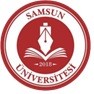 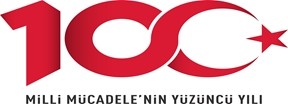 SAMSUN ÜNİVERSİTESİ REKTÖRLÜĞÜYapı İşleri ve Teknik Dairesi BaşkanlığıSayı	: E-77512051-755.02.02-Konu: Teklif Formu Hk.İLGİLİ FİRMA          İdaremizce yapılacak olan ’’Üniversitemiz Canik Kampüsü Çevre Sınırlarının Dikenli Tel ile çevrilmesi Yapım İşi’’ Kamu İhale Kanunun 22*d maddesi gereğince yapılacak olan Piyasa Fiyat Araştırma için aşağıda cinsi, özellikleri ve miktarı belirtilen imalatların yaptırılması düşünülmektedir. Listedeki imalatlara ait teklifinizi Üniversitemiz Yapı İşleri ve Teknik Daire Başkanlığına vermenizi rica ederim.                                                                                                                                                     Özgür ÖZMEN                                                                                                          Yapı İşleri ve Teknik Daire BaşkanıTEKLİF MEKTUBUDUR.           İdarenizin ihtiyacı ve talebi olan, aşağıda yazılı imalatları hizalarında gösterdiğimiz fiyattan yapmayı kabul ve taahhüt ederiz.Para Birimi: TLNOT:KDV hariçtirHer türlü malzeme, işçilik ve nakliye dâhildir.Toplam tutar üzerinden değerlendirme yapılacaktır.Ek: Teknik Şartname Ektedir.Pin Kodu :52041	Belge Takip Adresi : https://ebys.samsun.edu.tr/enVision/Validate_Doc.aspx?eD=BSL333Adres:Gürgenyatak Mahallesi Canik/Samsun Telefon:0362 313 00 55 Faks:0 362 5113686e-Posta:yapi@samsun.edu.trKep Adresi:samsununiversitesi@hs01.kep.trBilgi için: Murat BAŞURALUnvanı: Mühendis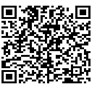 SIRA NOİMALATIN ADIBİRİMMİKTARBİRİM FİYATITUTARI1240cm Düz Beton Direk Ad.4502200cm Payanda Beton DirekAd.903Dikenli Tel 2.20mm  mt.55004Galvanizli Tel 1.70mm kg505İşçilikmt1100TOPLAM